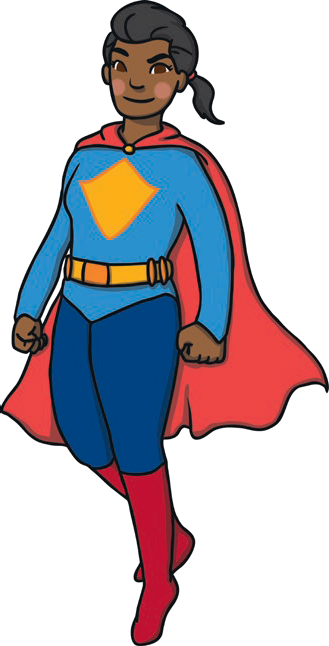 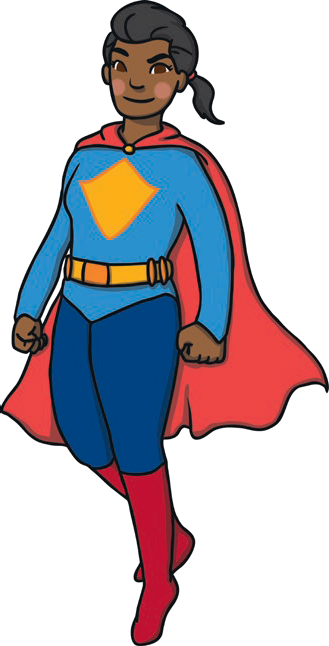 a.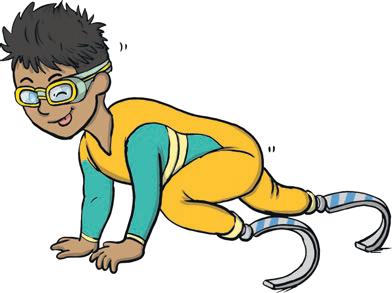 b.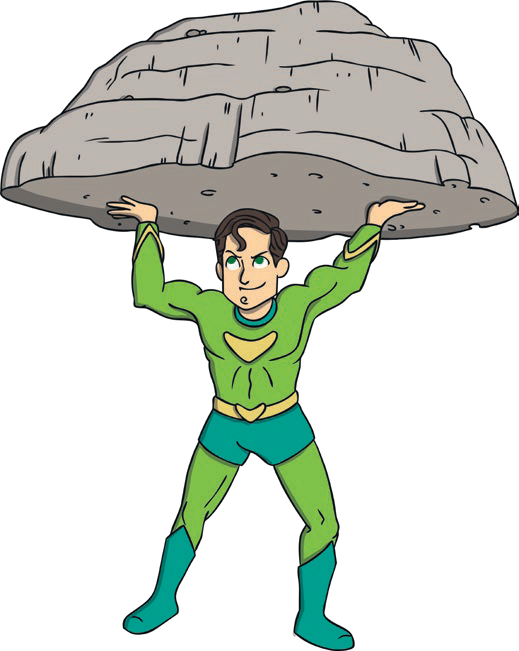 Use the words and pictures to help you to write your own super sentences, each with a capital letter and full stop.This superhero can run fast.Greenman is a strong superhero.Also check for finger spaces, correct word order, consistent letter size and correct orientation.Now write your own superhero sentence with a capital letter and full stop.Children’s own sentences should start with a capital letter and end with a full stop.Also check for finger spaces, correct word order, consistent letter size and correct orientation throughout.